О рекомендациях как выбрать мясные полуфабрикатыНе покупайте продукты у случайных продавцовВ соответствии с Правилами продажи отдельных видов товаров, утвержденных Постановлением Правительства РФ от 19.01.1998г. № 55 (далее Правила продажи) продавец обязан довести до сведения покупателя фирменное наименование (наименование) своей организации, место ее нахождения (юридический адрес) и режим работы, размещая указанную информацию на вывеске организации. Продавец – индивидуальный предприниматель должен предоставить покупателю информацию о государственной регистрации и наименовании зарегистрировавшего его органа. Указанная информация размещается в удобных для ознакомления местах.Аналогичная информация также должна быть доведена до сведения покупателей при осуществлении торговли во временных помещениях, на ярмарках, с лотков и т.д.При осуществлении разносной торговли представитель продавца должен иметь личную карточку, заверенную подписью лица, ответственного за ее оформление, и печатью продавца, с фотографией, указанием фамилии, имени, отчества представителя продавца, а также сведений о продавце.Если этой информации нет, то у такого продавца лучше продукцию не покупать.Полуфабрикаты мясные требуют специальных условий хранения, поэтому покупать их следует только в магазинах, оснащенных холодильным оборудованием, в том числе низкотемпературным.Условия хранения мясных полуфабрикатовПри хранении и реализации мясных полуфабрикатов должны соблюдаться условия хранения и срок годности, установленные изготовителем. При покупке продукции необходимо обращать внимание на соответствие условий хранения, указанных изготовителем на этикетке фактическим.На что следует обращать внимание при покупкеВнешний вид продукта :- целостность упаковки (упаковка должна быть без внешних дефектов, герметичной);- сохранность формы продукта (форма продукта должна соответствовать традиционному виду продукта, без следов повторного замораживания, заветривания, без деформации, отсутствие «снежной шубы» на замороженных полуфабрикатах);Этикетка:Маркировка должна быть на русском языке, а также понятной, легкочитаемой. Маркировка должна включать следующую информацию:- наименование продукции;- состав пищевой продукции;- количество (масса нетто) пищевой продукции;- дату изготовления пищевой продукции;- срок годности пищевой продукции;- условия хранения пищевой продукции;- наименование и место нахождения изготовителя;- рекомендации и (или) ограничения по использованию, в том числе приготовлению пищевой продукции;- показатели пищевой ценности;- сведения о наличии в пищевой продукции компонентов, полученных с применением генно-модифицированных организмов (ГМО).- единый знак обращения продукции на рынке государств - членов Таможенного союза (ЕАС).В случае возникновения сомнений в качестве мясных полуфабрикатов требуйте документы об их происхождении и качестве (товаросопроводительные документы со сведениями о декларации о соответствии, или копию декларации о соответствии).Если вы все же купили некачественные мясные полуфабрикатыНеобходимо обратиться к продавцу товара с письменной претензией, составленной в двух экземплярах, в которой должны быть чётко сформулированы требования по поводу недостатков товара. Один экземпляр претензии необходимо вручить продавцу, либо направить письмом (желательно с уведомлением). В случае личного вручения претензии, на втором экземпляре продавец должен указать дату, должность, Ф.И.О. лица, принявшего претензию.В соответствии с п.27 Правил продажи, п.1 ст.18 Закона о защите прав потребителей вы вправе потребовать замены на аналогичный товар надлежащего качества, либо вместо предъявления указанных требований отказаться от приобретенного товара и потребовать уплаченной за товар денежной суммы.При этом покупатель по требованию продавца должен возвратить товар ненадлежащего качества.В соответствии с п. 28 Правил продажи, п.5 ст.18 Закона продавец обязан принять товар ненадлежащего качества у покупателя.Отсутствие у покупателя кассового или товарного чека либо иного документа, удостоверяющего факт и условия покупки товара, не является основанием для отказа в удовлетворении его требований и не лишает его возможности ссылаться на свидетельские показания в подтверждение заключения договора и его условий.Если продавец отказался от приемки товара ненадлежащего качества, то следует обратиться в соответствующее Управление Роспотребнадзора в вашем субъекте, по месту нахождения продавца, в письменном виде.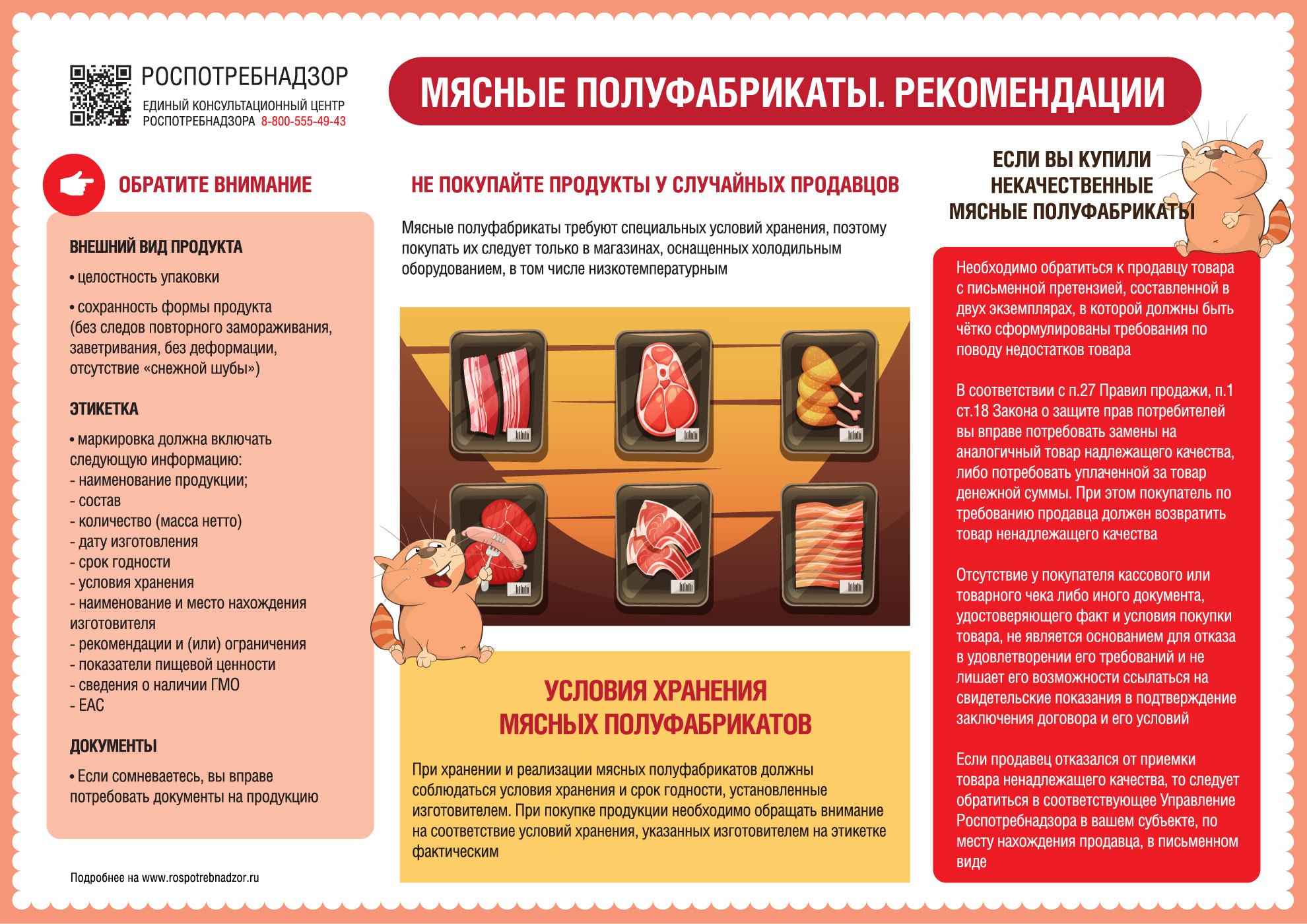 